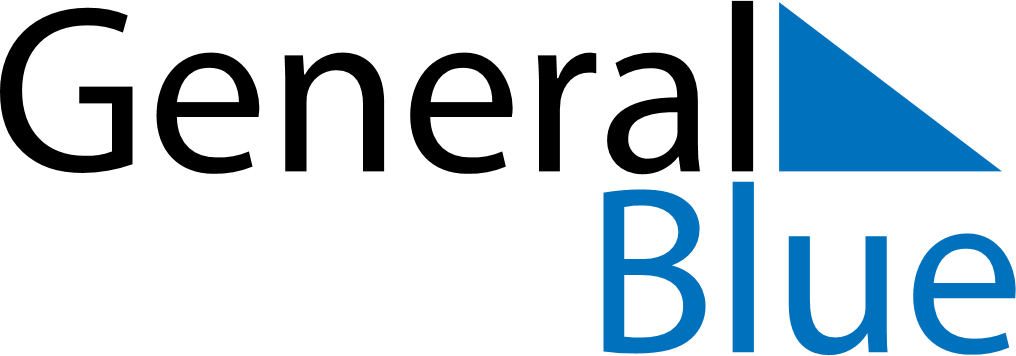 2024 – Q1Belize  2024 – Q1Belize  2024 – Q1Belize  2024 – Q1Belize  2024 – Q1Belize  JanuaryJanuaryJanuaryJanuaryJanuaryJanuaryJanuarySUNMONTUEWEDTHUFRISAT12345678910111213141516171819202122232425262728293031FebruaryFebruaryFebruaryFebruaryFebruaryFebruaryFebruarySUNMONTUEWEDTHUFRISAT1234567891011121314151617181920212223242526272829MarchMarchMarchMarchMarchMarchMarchSUNMONTUEWEDTHUFRISAT12345678910111213141516171819202122232425262728293031Jan 1: New Year’s DayMar 11: Baron Bliss DayMar 29: Good FridayMar 30: Easter SaturdayMar 31: Easter Sunday